人教部编版四年级语文下册单元测试卷 第八单元  [时间:90分钟   满分:100分] 一、积累与运用。（40分）[来源:Z,xx,k.Com]1.读拼音，写词语。(8分)xìng fú　      kuí huā         shuò guǒ         yǔn xǔchāi chú       liǎn jiá 	     jìn zhǐ          zōnɡ jì  2.用“√”给加点字选择正确的读音。(2分)挖掘(jué jūe)   规矩(jǔ　jù)	 冲击(chòng　chōng)  瘦长(shòu　sòu)覆盖(fù fú)      砌成(qì　qiē)	 允许(yǔn　rǔn	    旗帜(zhì　zhī)3.下列词语书写完全正确的一项是(　　)。(2分)A. 规距　滚烫　拆除  草翠花开    B.冰雹　 呼啸　 玩耍   瑟瑟发抖C. 皇家  宴会	  喜询  暮色降临    D.芬芳	奢望	 捷毛  绿树成荫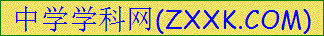 4. 辨字组词。（3分）乖（      ）  砌（      ）  绍（      ）  拆（      ）  瘦（      ）乘（      ）  彻（      ）  招（      ）  折（      ）  搜（      ）5.给下列加点字选择正确的解释。(4分)（1）声明(　　)　明: ①亮；    ②清楚；     ③公开,不隐蔽。（2）任性(　　)  性: ①性质；  ②性命；     ③性格。（3）喧闹(　　)  闹: ①不安静；②搅扰；     ③发泄。（4）每逢(　　)  逢: ①遇到；  ②迎合,巴结；③姓。6.下列各项中,与例句修辞手法相同的一项是(　　)(2分)例:雪用他的白色大衣覆盖着青草,霜把所有的树枝涂成了银色。A.月亮一露面,满天的星星惊散了。   B.我的心激动得好像要跳出了胸膛。C.春天像小姑娘,一切都是那么美好。  D.他发现是我,头摇得像拨浪鼓似的。7.《卖火柴的小女孩》《丑小鸭》《海的女儿》等脍炙人口的故事均出自(　  )(2分)A.《格林童话》　B.《安徒生童话》 C.《一千零一夜》　D.《伊索寓言》8.下列句子中没有语病的一项是(　　)(2分)A.李华和王强并肩走着,突然,他拍了一下他的肩,赶紧一溜烟跑了。B.全体师生和少先队员都参加了这次纪念活动。C.课堂上,老师提出了三个问题,李玉对答如流。D.冬天来了,刺骨的寒风横冲直撞地拂面而来,瑟瑟发抖。9.按要求写句子。(8分)（1）不管张三也好,李四也好,一得到了这个宝葫芦,可就幸福极了,要什么有什么。(用加点词语写句子)（2）北风呼啸,隆冬来临,刺骨的寒风吹起雪花。(仿照例句写写秋天)（3）学习了《巨人的花园》这篇童话故事,深受感动。(修改病句)（4）可是我要声明,我并不是什么神仙,也不是什么妖怪。(用加点词语写句子)10.根据情境填珍惜时间的名句。(7分)(1)小玲在学习上总想投机取巧,不愿花时间读书、写作业。你会对她说:“　　　　　　　　　　　　,　　　　　　　　　　　　。” (2)你的同学张力立志好好学习古诗,计划每天读一首诗,但他三天打鱼,两天晒网,常常完不成计划。你会对他说:“　　　　　　　　　　,　　　　　　　　　。”(3)　　　　　　　　　　　　,老来方知读书迟。 (4)有的同学说:“我基础太差了,怎么学也学不好了,还是算了吧。”我想对他 说:“学习不怕　　　　　　,　　　　　　　　　　　。”二、阅读与欣赏（30分）（一）阅读《巨人的花园》（节选），完成练习。（10分）    他看见一幅奇特的景象。孩子们从墙上一个小洞爬进花园里来了,他们都坐在桃树上面。桃树看见孩子们回来十分高兴,纷纷用花朵把自己装饰起来,还在孩子们头上轻轻地舞动胳膊。小鸟们快乐地飞舞歌唱。花儿们也从绿草丛中伸出头来。这的确是很可爱的景象。只有一个角落还是冬天。这是花园里最远的角落,一个小男孩正站在那里。他太小了,手还挨不到树枝,只好在树旁转来转去,哭得很厉害。这棵可怜的树仍然满身盖着雪和霜,北风还在树顶上吼叫。“快爬上来,孩子!”桃树一面对小男孩说,一面尽可能地把树枝垂下去,然而孩子还是太小了。巨人看见这个情景,心也软了。他对自己说:“我多么自私啊!现在我明白为什么春天不肯到这儿来了。”他十分后悔自己先前的举动。1.写出下列词语的近义词。(3分)奇特——(　　　)　　装饰——(　　　)　　情景——(　　　) 2.“这的确是很可爱的景象”,这可爱的景象是怎样的?用“　　”在文中画出来。(2分) 3.巨人“十分后悔自己先前的举动”,联系前文,他有怎样的举动?(3分)4.孩子们从围墙上的小洞爬进去,春天也就跟着孩子们来了,花园里变得生机勃勃;当孩子们被巨人吓跑后,冬天又回到花园里。这样的描写是运用了　  　　的修辞手法。(2分) （二）快乐阅读。(20分)一个美丽的早晨,小乌龟坐在洞前吃着树叶。它的头顶上,一对鸽子正在谈话:狮王二十八世要举行婚礼了,邀请所有动物前去参加,因为狮子洞路途遥远,而庆典不久就要开始,所以必须马上动身。两只鸽子说完就飞走了。[来源:学.科.网Z.X.X.K]小乌龟听了这番谈话后陷入了深思:“如果所有动物都被邀请了,当然也会包括我。为什么我不去参加这有史以来最热闹的婚礼呢?”想了一天一夜,小乌龟拿定主意上路了。它一步一步向前爬去,虽然很慢,却一直没有停下。路上,它遇到了蜘蛛。得知乌龟此行的目的后,蜘蛛哈哈大笑:慢得出奇的乌龟哪能赶得上即将举行的庆典?乌龟满怀信心地看了看自己的腿,它们虽然很短,却很结实。它说:“我会准时赶到那里的。”蜘蛛满怀同情地劝说道:“我的腿不但比你的灵巧,而且还多一倍呢。可连我都觉得路途太远了,你还是赶快回家去吧。”小乌龟友好地回答:“很遗憾,我不能这样,我的决定是不可改变的。”小乌龟走啊走,在池塘边,它遇到了一个迷迷糊糊的蜗牛。蜗牛用了半个多小时才理清思路,它难过地告诉乌龟:“你走的方向完全反了。”“非常感谢你给我指路。”小乌龟说完,慢慢掉转方向。尽管婚礼已近在眼前了,但小乌龟想,只要一步一步坚持走,就一定会到的。当它穿过一片荒漠时,遇见了一群乌鸦。身着丧服的乌鸦告诉小乌龟,狮王在与老虎的拼杀中身负重伤,不幸去世。小乌龟非常难过。乌鸦们劝它留下来哀悼狮王。谁知小乌龟客气地回答:“很遗憾,我的决定是不可以改变的。”就这样,小乌龟又走了很多天,越过了重重障碍,日夜不停地赶路。后来,它来到了一片鲜花盛开的草地,草地上聚集了很多动物,它们都兴高采烈,充满了期待的喜悦。小乌龟问一只小猴子去狮子洞怎么走。“你现在不就站在洞口前面吗?”小猴子答道,“那边就是入口!”“请问,这里是在庆祝狮王二十八世的婚礼吗?”小乌龟不解地问。“不,大家都知道,我们今天在这里庆祝的是狮王二十九世的婚礼!”这天,小乌龟看到了从未见过的最美丽、最盛大的庆典。它坐在客人中间,虽然有些疲劳,但感到非常幸福。它说:“我一直说,我会准时赶到的!”1.小乌龟的“犟”体现在哪些地方?作者以“犟龟”为题有什么好处?(4分)[来源:Z§xx§k.Com]2.“很遗憾,我的决定是不可以改变的”一句在文中有什么作用?(4分)3.小乌龟“想了一天一夜”后就出发了。它会想些什么呢?发挥想象,写一写。(不超过20字)(4分)4.结尾部分,小乌龟说:“我一直说,我会准时赶到的!”如果小猴子不以为然,反问小乌龟:“你可没准时赶上狮王二十八世的婚礼,这是狮王二十九世的婚礼呀!”设想一下,小乌龟会怎样回答小猴子?(4分)5.短文给了你哪些启示?(4分)三、习作与表达。（30分）[来源:Zxxk.Com]“上学啦!上学啦!”清晨,小猴背着新书包,一边欢呼,一边连蹦带跳地向学校跑去。小猴到了学校会发生什么事呢?请你发挥想象,写一篇童话。题目自拟。400字左右。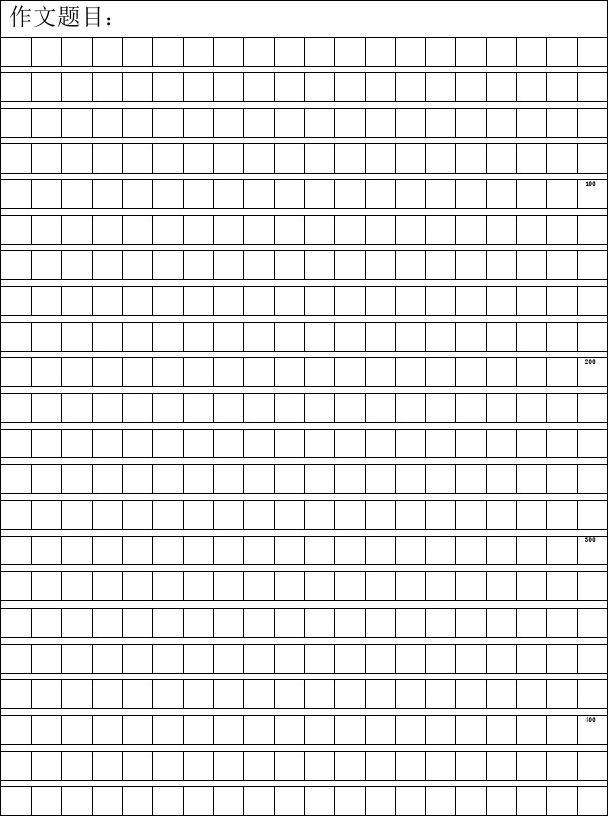 参考答案：一、1.幸福  葵花  硕果  允许  拆除  脸颊 禁止  踪迹  2.jué  jǔ　 　chōng   shòu   fù  qì　 yǔn　 zhì　 3. B4.乖巧 惩罚 砌墙  彻底  介绍 招手 拆除 折断 瘦弱  搜查5.（1）③（2）③（3）①（4）①6.  A  7.	B  8. C  9.（1）不管语文课也好,数学课也好,一上课我们就要认真听讲。（2）金风吹拂,秋天到了,清爽的秋风把庄稼染成饱满的金黄色。（3）学习了《巨人的花园》这篇童话故事,我们深受感动。（4）这棵树并不是白杨树,也不是白桦树。10.(1)书山有路勤为径　学海无涯苦作舟(2)一日读书一日功　一日不读十日空(3)少年不知勤学苦    (4)只要迈步总不迟二、（一）1.奇怪　装扮　情况[来源:Zxxk.Com]2.他们都坐在桃树上面。桃树看见孩子们回来十分高兴,纷纷用花朵把自己装饰起来,还在孩子们头上轻轻地舞动胳膊。小鸟们快乐地飞舞歌唱。花儿们也从绿草丛中伸出头来。3.他叱责在花园里玩耍的孩子们,把孩子们吓跑了,并在花园四周砌了一道高墙,挂出一块“禁止入内,违者重惩”的布告牌。4.对比(二)1.小乌龟的“犟”体现在它立下目标后努力去做,无论路途有多远,会遇到多少困难,也不管别人怎样讽刺、挽留、阻拦,它都能坚持自己的信念不改变。文章以“犟龟”为题,一方面突出了小乌龟的“犟”,另一方面暗示了文章的写作内容。2.每当有小动物劝说小乌龟放弃的时候,小乌龟就会说这句话,这句话让读者感受到了小乌龟坚定的信念,起到了线索的作用,推动了故事情节的发展,突出了文章中心。3.提示:围绕决心参加狮王的婚礼写即可。4.示例:虽然我错过了狮王二十八世的婚礼,但凭借我的努力,我赶上了狮王二十九世的婚礼,我很幸运,也很满足。5.略                              三、习作例文略。题号一二三总分得分得分得分得分